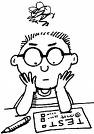 https://fsassessments.org/resources/?s=%28FSA%29+Parents+and+Students+Resources&submit=Note:  A mark of X indicates that a District Final is required for the grade/content.Grade Determined Date4th & 5thWriting Simulation60 minutesGrade Determined Date3rd & 4th & 5thPaper Based Test Practice30 minutesQuarter 3 Quarterlies March 2– March 13 SPRING BREAK MARCH 16-20TEACHER PLANNING DAY MARCH 23Quarter 3 Quarterlies March 2– March 13 SPRING BREAK MARCH 16-20TEACHER PLANNING DAY MARCH 23Quarter 3 Quarterlies March 2– March 13 SPRING BREAK MARCH 16-20TEACHER PLANNING DAY MARCH 23Quarter 3 Quarterlies March 2– March 13 SPRING BREAK MARCH 16-20TEACHER PLANNING DAY MARCH 23Wednesday, April 14th Writing FSA120 minutesThursday, April 25thWriting FSA120 minutesWednesday, April 13rdReading Session 1 80 minutes Thursday, April 23rdReading Session 280 minutesMonday, May 44th & 5thReading Session 180 minutesTuesday, May 54th & 5thReading Session 280 minutesThursday, May 75thMath Session 1 80 minutesFriday, May 85thMath Session 2 80 minutesMonday, May 113rd & 4th Math Session 1 80 minutesTuesday, May 123rd & 4th Math Session 2 80 minutesWednesday, May 135thScience Session 1 80 minutesThursday, May 145thScience Session 2 80 minutesMay 18-27District FinalsThe makeup window for the Grade 4-5 FSA Writing test is May 11- May 15, 2020.The makeup window for the Grade 4-5 FSA Writing test is May 11- May 15, 2020.The makeup window for the Grade 4-5 FSA Writing test is May 11- May 15, 2020.The makeup window for the Grade 4-5 FSA Writing test is May 11- May 15, 2020.Elementary District Finals 2019-2020Elementary District Finals 2019-2020Elementary District Finals 2019-2020Elementary District Finals 2019-2020Elementary District Finals 2019-2020Elementary District Finals 2019-2020Elementary District Finals 2019-2020Teaching AssignmentContentK12345Classroom TeachersHumanities/ELAXXXClassroom TeachersMathematicsClassroom TeachersScienceClassroom TeachersSocial StudiesPE TeachersHealthPE TeachersPEXArt TeachersArtXMusic TeachersMusicX